A személyiség komplex fejlesztése a Kincskereső Meseterápiás Módszerrel – meseelemző képzés(2018.február 4.)A csoport a 2. alkalomig, 2018 február 18-ig nyitott, még lehet jelentkezni.A 60 órás, egy féléves képzés az Oktatási Hivatal által akkreditált, a Kincskereső Meseterápia Módszerére® épül. 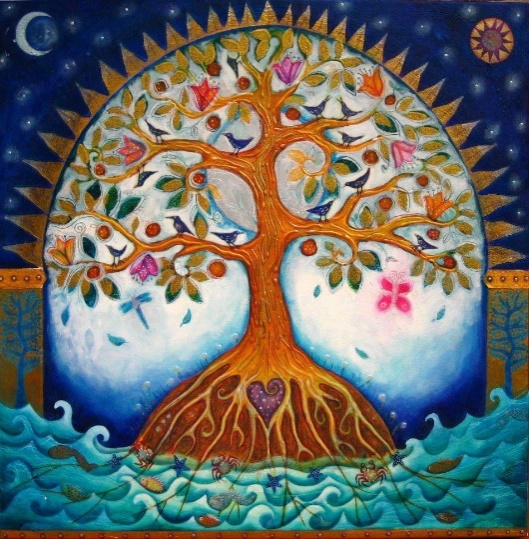 Akkreditációs pontszám: 60Nyilvántartási szám: D/1719/2013Alapítási engedély szám: 957/40/2013 Akkreditált munkakörök: tanár, tanító, pszichológus, gyógypedagógus,  logopédus, kollégiumi nevelő, szociálpedagógus, könyvtáros tanár, fejlesztő pedagógus, óvodapedagógus, szociológus, kommunikációs szakember, gyermekvédelmi felelős, munkaközösség vezető, osztályfőnök, gyakorlóiskolai vezető tanár, óvodai szakvezető, szabadidő szervezőAjánlott szakmák (óra nem számolható el, pont nem adható): mentálhigiénés szakember, orvos, szociális munkás, valamint olyan más főiskolai vagy egyetemi diplomával rendelkező szakember, aki a pedagógusok munkáját segítiA képzés alapítója és a Műhely vezetője: Dr. Antalfai MártaA képzés felelőse: Lelki Egészségvédő Alapítvány A képzést vezeti: Dr. Antalfai Márta kiképző pszichoterapeuta, valamint Temesvári Petra pszichológus, a Kincskereső Meseterápia Módszerével® dolgozó meseterapeuta. A képzés helyszíne: Lelki Egészségvédő Alapítvány, Budapest XIV. Bosnyák tér 17. fsz. 2. (LEA kapucsengő, 15-ös)Össz-óraszám: 60 óraCsoportlétszám: 6-10 főTervezett időpontok:2018. február 4. vasárnap  09.00-17.30 2018. február 18. vasárnap  09.00-17.30 2018. március 18. vasárnap 09.00-17.30 2018. április 07. szombat 09.00-17.30 2018. április 28. szombat 09.00- 17.30 2018. május 20. vasárnap 09.00-17.30 2018. június 10. vasárnap 09.00-17.30 2018. június 24. vasárnap 09.00.00-17.30 A továbbképzés célja, elsajátítható ismeretek: A tanfolyam résztvevői megismerik a Kincskereső Meseterápia Módszerét®, valamint a mesék szimbolikáját mélylélektani megközelítésből. A hallgatók sajátélményű önismereti kiscsoport keretében élik át és tanulják meg a mesék elemzésének, és a mesékkel történő személyiségfejlesztésnek, valamint a lelki problémák kezelésének a módját. Cél, hogy a tanfolyamon elsajátított ismeretek által képessé váljanak arra, hogy a különböző lelki problémákkal, pszichés hiányokkal, traumákkal, komplexusokkal, életkrízisekkel szakmai munkájuk keretein belül a meseelemzés eszközeivel dolgozni tudjanak, és ezáltal elősegítsék , az önismeret elmélyülését, valamint a traumák és komplexusok feldolgozását. A képzés során a hallgatók megismerkednek a gyermek és a felnőtt személyiségfejlődésének állomásaival a mesék szimbolikáján keresztül. További cél az emberi értékek, „lelki kincseink”, lehetőségeink feltárása, valamint ezen „kincsek” felszínre hozásának elsajátítása, mely folyamat során lehetőség nyílik az addig ismeretlen személyiségrészek megismerésére, és a tudatos személyiséghez történő integrálására. A 6-10 fős kiscsoportokban történő mesefeldolgozás segíti úgy a gyermekek, mint a felnőttek szocializációját, egymásra hangolódását, ezáltal lehetőség nyílik a kapcsolati problémák korrekciójára is. A képzés Antalfai Márta kiképző pszichoterapeuta által létrehozott Kincskereső Meseterápia Módszerére® épül.Az oktatás formája: tanfolyami oktatás.Tanúsítvány: A résztvevők a sikeres teljesítést követően  tanúsítványt kapnak, amely feljogosít arra, hogy szakmai területükön belül a munkájuk során alkalmazzák, a képzésen tanultakat. „A személyiség komplex fejlesztése a Kincskereső Meseterápiás Módszerrel® – meseelemző képzés (I. blokk)”  sikeres elsajátítását követően a képzés folytatható a II. blokkal (60 órás), amely Meseterápiás szakember tanúsítvánnyal zárul. A teljesítés feltételei: A képzés során kapott otthoni feladatok (meseelemzések) elkészítése.Négy tematikai egységből írásos beszámoló készítése. Egy felnőtt vagy gyermek egyéni foglalkozási tervének elkészítése a Kincskereső    Meseterápiás Módszerrel. Egy csoportos foglalkozás tervének elkészítése a Módszerrel. A képzés végén záróvizsga megadott tételek alapján, megadott szakirodalom feldolgozásával. Részvétel a foglalkozások 90%-án. A képzés díja: 132.000.- Ft, mely tartalmazza a félév során felhasznált művészeti eszközök és anyagok, valamint oktatási segédanyagok árát és a vizsgadíjat. A képzés teljes díja egy összegben, kettő, vagy négy részletben fizethető be.A tandíj befizetésének határideje:részlet (33000Ft.) : 2018. január 29.részlet (33000Ft.) : 2018. március 12.részlet (33000Ft.) : 2018. április 23.részlet (33000Ft.) : 2018. május 14.Bankszámlaszám: 10405004-49545051-50511049(A befizetés átutalással történik a Lelki Egészségvédő Alapítvány számlájára. Az átutalás közlemény rovatában kérjük feltüntetni a hallgató nevét.)Jelentkezési határidő: 2018. január 29.A jelentkezéshez motivációs levelet, szakmai önéletrajzot és a diploma másolatát is kérjük! Jelentkezni lehet:lea.pszichologia@gmail.com e-mailcímena honlapról (www.lelkiegeszsegert.hu) letölthető jelentkezési laponhttp://www.lelkiegeszsegert.hu/muveszetterapia.htmlInformáció
Herczeg Andrea irodavezetőnél: Tel: 221-70-68, H, K, SZ, CS: 10-13 Szakmai információDr. Antalfai MártaTelefon:+36/30/5752488A jelentkezési lap és a motivációs levél beérkezése után értesítjük a jelentkezés elfogadásáról, ezt követően a felvétel a tandíj befizetésének sorrendjében történik. Kérjük, figyeljen a befizetési határidőre!Maximális létszám: 10 főA képzés elkezdésének akadályoztatása esetén a befizetett előleget nem áll módunkban visszatéríteni, de a befizetett összeggel felvétel nyerhető egy következő csoportba, amennyiben ezt a szándékát 20 nappal az oktatás kezdete előtt jelzi.A képzés megkezdése, majd a Hallgató által történő megszakítása esetén a befizetett képzési díj nem kerül visszafizetésre.